附件一：2022全球物流技术大会参会回执会议时间：3月28-30日           会议地点：海口附件二：酒店请自行预订，信息如下：单位名称单位名称单位地址单位地址序号姓名职务职务电话电话手机手机邮箱邮箱会议安排会议安排3月28日：全天报到,下午举办同期会议（请打钩））:□  物流装备领军企业供应链发展座谈会暨中国物流技术协会二届三次理事会（CLTA理事会）□  2022年全国托盘工作会议□  《企业数字化转型和实践》大讲堂（席位有限，需勾选预约）□  新能源物流车推动力公开课（席位有限，需勾选预约）3月29-30日：全天大会3月28日：全天报到,下午举办同期会议（请打钩））:□  物流装备领军企业供应链发展座谈会暨中国物流技术协会二届三次理事会（CLTA理事会）□  2022年全国托盘工作会议□  《企业数字化转型和实践》大讲堂（席位有限，需勾选预约）□  新能源物流车推动力公开课（席位有限，需勾选预约）3月29-30日：全天大会3月28日：全天报到,下午举办同期会议（请打钩））:□  物流装备领军企业供应链发展座谈会暨中国物流技术协会二届三次理事会（CLTA理事会）□  2022年全国托盘工作会议□  《企业数字化转型和实践》大讲堂（席位有限，需勾选预约）□  新能源物流车推动力公开课（席位有限，需勾选预约）3月29-30日：全天大会3月28日：全天报到,下午举办同期会议（请打钩））:□  物流装备领军企业供应链发展座谈会暨中国物流技术协会二届三次理事会（CLTA理事会）□  2022年全国托盘工作会议□  《企业数字化转型和实践》大讲堂（席位有限，需勾选预约）□  新能源物流车推动力公开课（席位有限，需勾选预约）3月29-30日：全天大会3月28日：全天报到,下午举办同期会议（请打钩））:□  物流装备领军企业供应链发展座谈会暨中国物流技术协会二届三次理事会（CLTA理事会）□  2022年全国托盘工作会议□  《企业数字化转型和实践》大讲堂（席位有限，需勾选预约）□  新能源物流车推动力公开课（席位有限，需勾选预约）3月29-30日：全天大会3月28日：全天报到,下午举办同期会议（请打钩））:□  物流装备领军企业供应链发展座谈会暨中国物流技术协会二届三次理事会（CLTA理事会）□  2022年全国托盘工作会议□  《企业数字化转型和实践》大讲堂（席位有限，需勾选预约）□  新能源物流车推动力公开课（席位有限，需勾选预约）3月29-30日：全天大会3月28日：全天报到,下午举办同期会议（请打钩））:□  物流装备领军企业供应链发展座谈会暨中国物流技术协会二届三次理事会（CLTA理事会）□  2022年全国托盘工作会议□  《企业数字化转型和实践》大讲堂（席位有限，需勾选预约）□  新能源物流车推动力公开课（席位有限，需勾选预约）3月29-30日：全天大会3月28日：全天报到,下午举办同期会议（请打钩））:□  物流装备领军企业供应链发展座谈会暨中国物流技术协会二届三次理事会（CLTA理事会）□  2022年全国托盘工作会议□  《企业数字化转型和实践》大讲堂（席位有限，需勾选预约）□  新能源物流车推动力公开课（席位有限，需勾选预约）3月29-30日：全天大会参与形式参与形式中物联会员单位代表：□2800元 / 人         非会员单位代表：□3500元 / 人（费用含会议费、资料费、餐饮费等，不含住宿费、交通费）中物联会员单位代表：□2800元 / 人         非会员单位代表：□3500元 / 人（费用含会议费、资料费、餐饮费等，不含住宿费、交通费）中物联会员单位代表：□2800元 / 人         非会员单位代表：□3500元 / 人（费用含会议费、资料费、餐饮费等，不含住宿费、交通费）中物联会员单位代表：□2800元 / 人         非会员单位代表：□3500元 / 人（费用含会议费、资料费、餐饮费等，不含住宿费、交通费）中物联会员单位代表：□2800元 / 人         非会员单位代表：□3500元 / 人（费用含会议费、资料费、餐饮费等，不含住宿费、交通费）中物联会员单位代表：□2800元 / 人         非会员单位代表：□3500元 / 人（费用含会议费、资料费、餐饮费等，不含住宿费、交通费）中物联会员单位代表：□2800元 / 人         非会员单位代表：□3500元 / 人（费用含会议费、资料费、餐饮费等，不含住宿费、交通费）中物联会员单位代表：□2800元 / 人         非会员单位代表：□3500元 / 人（费用含会议费、资料费、餐饮费等，不含住宿费、交通费）参与形式参与形式申请入会或更多其他合作请来电咨询申请入会或更多其他合作请来电咨询申请入会或更多其他合作请来电咨询申请入会或更多其他合作请来电咨询申请入会或更多其他合作请来电咨询申请入会或更多其他合作请来电咨询申请入会或更多其他合作请来电咨询申请入会或更多其他合作请来电咨询缴费方式缴费方式□会议前汇款      □现场缴费（会后开具发票）□会议前汇款      □现场缴费（会后开具发票）□会议前汇款      □现场缴费（会后开具发票）□会议前汇款      □现场缴费（会后开具发票）□会议前汇款      □现场缴费（会后开具发票）□会议前汇款      □现场缴费（会后开具发票）□会议前汇款      □现场缴费（会后开具发票）□会议前汇款      □现场缴费（会后开具发票）缴费方式缴费方式有关费用汇入以下账号：
收款单位：北京中物联会展有限公司
开 户 行：工商银行北京礼士路支行
帐    号：0200003609201006574
汇款时请备注：技术大会+参会企业名称有关费用汇入以下账号：
收款单位：北京中物联会展有限公司
开 户 行：工商银行北京礼士路支行
帐    号：0200003609201006574
汇款时请备注：技术大会+参会企业名称有关费用汇入以下账号：
收款单位：北京中物联会展有限公司
开 户 行：工商银行北京礼士路支行
帐    号：0200003609201006574
汇款时请备注：技术大会+参会企业名称有关费用汇入以下账号：
收款单位：北京中物联会展有限公司
开 户 行：工商银行北京礼士路支行
帐    号：0200003609201006574
汇款时请备注：技术大会+参会企业名称有关费用汇入以下账号：
收款单位：北京中物联会展有限公司
开 户 行：工商银行北京礼士路支行
帐    号：0200003609201006574
汇款时请备注：技术大会+参会企业名称有关费用汇入以下账号：
收款单位：北京中物联会展有限公司
开 户 行：工商银行北京礼士路支行
帐    号：0200003609201006574
汇款时请备注：技术大会+参会企业名称有关费用汇入以下账号：
收款单位：北京中物联会展有限公司
开 户 行：工商银行北京礼士路支行
帐    号：0200003609201006574
汇款时请备注：技术大会+参会企业名称有关费用汇入以下账号：
收款单位：北京中物联会展有限公司
开 户 行：工商银行北京礼士路支行
帐    号：0200003609201006574
汇款时请备注：技术大会+参会企业名称发票信息发票信息□增值税普通发票     □增值税专用发票（请另附一般纳税人证明）备注：因专票数量有限，为保证公司能及时收到会议发票，所以仅限10000元以上开具专用发票，多谢理解。□增值税普通发票     □增值税专用发票（请另附一般纳税人证明）备注：因专票数量有限，为保证公司能及时收到会议发票，所以仅限10000元以上开具专用发票，多谢理解。□增值税普通发票     □增值税专用发票（请另附一般纳税人证明）备注：因专票数量有限，为保证公司能及时收到会议发票，所以仅限10000元以上开具专用发票，多谢理解。□增值税普通发票     □增值税专用发票（请另附一般纳税人证明）备注：因专票数量有限，为保证公司能及时收到会议发票，所以仅限10000元以上开具专用发票，多谢理解。□增值税普通发票     □增值税专用发票（请另附一般纳税人证明）备注：因专票数量有限，为保证公司能及时收到会议发票，所以仅限10000元以上开具专用发票，多谢理解。□增值税普通发票     □增值税专用发票（请另附一般纳税人证明）备注：因专票数量有限，为保证公司能及时收到会议发票，所以仅限10000元以上开具专用发票，多谢理解。□增值税普通发票     □增值税专用发票（请另附一般纳税人证明）备注：因专票数量有限，为保证公司能及时收到会议发票，所以仅限10000元以上开具专用发票，多谢理解。□增值税普通发票     □增值税专用发票（请另附一般纳税人证明）备注：因专票数量有限，为保证公司能及时收到会议发票，所以仅限10000元以上开具专用发票，多谢理解。开票项目（不填写默认会议费）开票项目（不填写默认会议费）名称（发票抬头）：纳税人识别号：纳税人识别号：地址、电话：地址、电话：开户行及账号：开户行及账号：邮寄地址（地址+收件人+电话）□会议费□会务费□展览展示费□会议费□会务费□展览展示费酒店名称酒店地址房间类型房间类型预订方式酒店一（会议酒店）海口鲁能希尔顿酒店中国海南省海口市美兰区琼山大道2号大床房598元/间夜（含双早）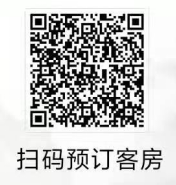 酒店联系电话：0898 36339588酒店一（会议酒店）海口鲁能希尔顿酒店中国海南省海口市美兰区琼山大道2号双床房598元/间夜（含双早）酒店联系电话：0898 36339588酒店二海口星海湾铂尔曼酒店中国海南省海口市新埠岛西苑路21号大床房550元/间夜（含双早）酒店联系人：陈家君18289327010酒店二海口星海湾铂尔曼酒店中国海南省海口市新埠岛西苑路21号双床房550元/间夜（含双早）酒店联系人：陈家君18289327010酒店三海口新埠岛诺富特酒店中国海南省海口市新埠街道横沟二街6号大床房380元/间夜（含单早）酒店联系人：王瑶 13807525359酒店三海口新埠岛诺富特酒店中国海南省海口市新埠街道横沟二街6号双床房420元/间夜（含双早）酒店联系人：王瑶 13807525359酒店四海南鹏晖泰得大酒店中国海南省海口市美兰区和平大道18号大床房350元/间夜（含双早）酒店联系人：邱燕萍13138988828酒店四海南鹏晖泰得大酒店中国海南省海口市美兰区和平大道18号双床房350元/间夜（含双早）酒店联系人：邱燕萍13138988828注意事项：住宿需要跟酒店自行预订，报会议名称：全球物流技术大会，可享受协议价。注意事项：住宿需要跟酒店自行预订，报会议名称：全球物流技术大会，可享受协议价。注意事项：住宿需要跟酒店自行预订，报会议名称：全球物流技术大会，可享受协议价。注意事项：住宿需要跟酒店自行预订，报会议名称：全球物流技术大会，可享受协议价。注意事项：住宿需要跟酒店自行预订，报会议名称：全球物流技术大会，可享受协议价。扫码关注微信公众号中物联装备委，及时知晓更多会议相关信息，并可了解行业其它资讯:联系人：王慧玲 18601337370 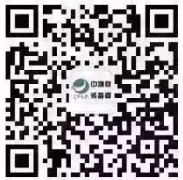 吉  莹 18601337365 邮  箱：zbw@wlzb.org.cn（参会回执请发送至邮箱）扫码关注微信公众号中物联装备委，及时知晓更多会议相关信息，并可了解行业其它资讯:联系人：王慧玲 18601337370 吉  莹 18601337365 邮  箱：zbw@wlzb.org.cn（参会回执请发送至邮箱）扫码关注微信公众号中物联装备委，及时知晓更多会议相关信息，并可了解行业其它资讯:联系人：王慧玲 18601337370 吉  莹 18601337365 邮  箱：zbw@wlzb.org.cn（参会回执请发送至邮箱）扫码关注微信公众号中物联装备委，及时知晓更多会议相关信息，并可了解行业其它资讯:联系人：王慧玲 18601337370 吉  莹 18601337365 邮  箱：zbw@wlzb.org.cn（参会回执请发送至邮箱）扫码关注微信公众号中物联装备委，及时知晓更多会议相关信息，并可了解行业其它资讯:联系人：王慧玲 18601337370 吉  莹 18601337365 邮  箱：zbw@wlzb.org.cn（参会回执请发送至邮箱）